О внесении изменений № 3в перечень и коды главных администраторовдоходов бюджета Яшкинского муниципального округа В соответствии с пунктом 2 статьи 20 Бюджетного кодекса Российской Федерации,  приказом Министерства Финансов Российской Федерации от 06.06.2019 № 85н «О порядке формирования и  применения кодов бюджетной  классификации Российской  Федерации, их структуре и принципах назначения» и приказом Министерства Финансов Российской Федерации от 08.06.2020 № 99н «Об утверждении кодов (перечней кодов) бюджетной классификации Российской Федерации на 2021 год (на 2021 год и на плановый период 2022 и 2023 годов) в целях исполнения бюджета Яшкинского муниципального округа в 2021 году ПРИКАЗЫВАЮ:1. Внести в перечень и коды главных администраторов доходов бюджета Яшкинского муниципального округа к решению Совета народных депутатов Яшкинского муниципального округа от 29.12.2020 г. № 210-р «О бюджете Яшкинского муниципального округа на 2021 год и на плановый период 2022 и 2023 годов» следующие изменения:после строки:дополнить строкой следующего содержания: «».2. Отделу автоматизированных систем финансовых расчетов (Ванюков В.Н.) обеспечить размещение настоящего приказа на официальном сайте администрации Яшкинского муниципального округа в информационно-телекоммуникационной сети «Интернет».3. Контроль за исполнением настоящего приказа оставляю за собой.4. Настоящий приказ вступает в силу со дня подписания.Начальник Финансового управления		Л.В. Новоселова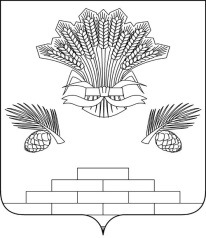                                           КЕМЕРОВСКАЯ ОБЛАСТЬ - КУЗБАСС                                         Финансовое управление администрации                                         Яшкинского муниципального округа                                                                   ПРИКАЗ            10.09.2021                                    пгт. Яшкино                                                      № 28900администрация Яшкинского муниципального округа9001 11 05034 14 0000 120Доходы от сдачи в аренду имущества, находящегося в оперативном управлении органов управления муниципальных округов и созданных ими учреждений (за исключением имущества муниципальных бюджетных и автономных учреждений)